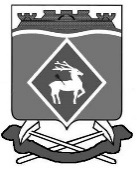 РОССИЙСКАЯ  ФЕДЕРАЦИЯРОСТОВСКАЯ ОБЛАСТЬМУНИЦИПАЛЬНОЕ ОБРАЗОВАНИЕ «БЕЛОКАЛИТВИНСКИЙ РАЙОН»АДМИНИСТРАЦИЯ БЕЛОКАЛИТВИНСКОГО РАЙОНА ПОСТАНОВЛЕНИЕ24.06.2016	                   		        № 904                            г.  Белая КалитваО внесении изменений в постановление Администрации Белокалитвинского района от 25.10.2013 № 1852	В соответствии с решением Собрания депутатов Белокалитвинского района от 26.05.2016 № 72 «О внесении изменений в решение Собрания депутатов Белокалитвинского района от 24.12.2015 № 42 «О бюджете Белокалитвинского района на 2016 год»,ПОСТАНОВЛЯЮ:  Внести в приложение №1 к постановлению Администрации Белокалитвинского района от 25.10.2013 № 1852 «Об утверждении муниципальной программы Белокалитвинского района «Развитие культуры и туризма» следующие изменения:  В Паспорте муниципальной программы Белокалитвинского района «Развитие культуры и туризма»  раздел «Ресурсное обеспечение муниципальной программы Белокалитвинского района» изложить  в следующей  редакции:                         Общий объем финансирования Программы составляет                           838023,3 тыс. рублей, в том числе:                         2014 год – 127738,8 тыс. рублей;                         2015 год  – 216424,7 тыс. рублей;                         2016 год – 136757,7 тыс. рублей;                         2017 год – 129759,3 тыс. рублей;                         2018 год – 75667,6 тыс. рублей;                         2019 год – 75687,6 тыс. рублей;                                                 2020 год – 75987,6 тыс. рублей.                                             Средства из внебюджетных источников составляют                                                 24272,1 тыс.рублей, в том числе:                                              2014 год – 3298,1 тыс.рублей;                                              2015 год -  4299,6 тыс.рублей;                                              2016 год - 5419,2 тыс.рублей;                                              2017 год - 2638,8 тыс.рублей;                                              2018 год - 2758,8 тыс.рублей;                                              2019 год - 2778,8 тыс.рублей;                                                    2020 год - 3078,8 тыс.рублей.  1.1.1. в разделе «Информация по ресурсному обеспечению» цифры «790631,0», «81799,0», «50006,8», «634887,8» и «23937,4» заменить соответственно             на   цифры «838023,3», «112958,6», «63583,2», «637209,4» и «24272,1».В Паспорте подпрограммы «Обеспечение деятельности библиотек» раздел «Ресурсное обеспечение муниципальной подпрограммы Белокалитвинского района» изложить в следующей редакции:                                                       Общий объем финансирования подпрограммы   составляет: 152786,7 тыс.рублей, в том числе:                                                       2014 год – 24636,7 тыс.рублей;                                                       2015 год -  24221,8 тыс.рублей;                                                         2017 год  - 24724,3 тыс.рублей;                                                         2018 год  - 18422,2 тыс.рублей;                                                         2019 год  - 18422,2 тыс.рублей;                                                         2020 год  - 18422,2 тыс.рублей.                                                       2016 год  - 21237,3 тыс.рублей; Объем средств местного бюджета, необходимые                     для                                           финансирования подпрограммы, составляют                                                     150137,9 рублей, в том числе:год – 23170,7 тыс.рублей;                                                     2015 год -  23331,6 тыс.рублей;                                                     2016 год – 20978,1 тыс.рублей;                                                     2017 год  - 27390,9 тыс.рублей;                                                     2018 год  - 18422,2 тыс.рублей;                                       2019 год -  18422,2 тыс.рублей;                                       2020 год – 18422,2 тыс.рублей.в разделе 8.4 «Информация по ресурсному обеспечению» цифры «152767,7», «150118,9» заменить  соответственно на цифры «152786,7», «150137,9» .В Паспорте подпрограммы «Обеспечение деятельности учреждений музея» раздел «Ресурсное обеспечение муниципальной подпрограммы              Белокалитвинского района» изложить в следующей редакции:                                                  Общий объем финансирования подпрограммы                                                   составляет 26008,9 тыс.рублей, в том числе:                                                   2014 год – 5259,0 тыс.рублей;                                                   2015 год -  4168,6 тыс.рублей;                                                   2016 год  - 3306,3 тыс.рублей;                                                      2017 год  - 5207,4 тыс.рублей;                                                       2018 год  - 2689,2 тыс.рублей;                                                       2019 год  - 2689,2 тыс.рублей;                                                      2020 год  - 2689,2 тыс.рублей.                                                     Объем средств местного бюджета,                                                      необходимые для  финансирования подпрограммы,                                                            составляет – 24342,3 рублей, в том числе:                                                        2014 год – 4340,6 тыс.рублей;год -  3778,0 тыс.рублей;                                                        2016 год – 3206,3 тыс.рублей;                                                        2017 год  - 5143,0  тыс.рублей;                                                        2018 год  - 2624,8  тыс.рублей;                                          2019 год -  2624,8  тыс.рублей;                                                        2020 год – 2624,8 тыс.рублей.                                           1.3.1. в разделе 9.4 «Информация по ресурсному обеспечению» цифры    «26148,3» и «24481,7» заменить соответственно на цифры «26008,9» и «24342,3»;            1.4. В Паспорте подпрограммы «Обеспечение деятельности учреждений культурно-досугового типа» раздел «Ресурсное обеспечение муниципальной подпрограммы Белокалитвинского района» изложить в следующей редакции:                                                  Общий объем финансирования подпрограммы                                                   составляет  394572,7 тыс.рублей, в том числе:                                                   2014 год – 61300,0 тыс.рублей;                                                   2015 год -  146919,9 тыс.рублей;                                                   2016 год  - 68021,9  тыс.рублей;                                                   2017 год  - 52999,3 тыс.рублей;                                                   2018 год  - 21777,2 тыс.рублей;                                                   2019 год  - 21777,2 тыс.рублей;                                                   2020 год  - 21777,2 тыс.рублей.                                                  Средства местного бюджета, необходимые для                                                     финансирования подпрограммы, составляют                                                              214647,6 тыс.рублей, в том числе:год – 37107,8 тыс.рублей;                                                       2015 год -  40928,0 тыс.рублей;                                                       2016 год  - 22284,9  тыс.рублей; 2017 год  - 51998,3 тыс.рублей;                                                  2018 год  - 20776,2 тыс.рублей;                                                  2019 год  - 20776,2 тыс.рублей;                                                  2020 год – 20776,2 тыс.рублей.                                                  Объем средств областного бюджета составляет                                                  109258,1 тыс.рублей, в том числе:                                                  2014 год – 23093,7 тыс.рублей;год – 55004,8 тыс.рублей4год – 31159,6 тыс.рублей.                                                       Объем средств федерального бюджета составляет:                                                      63474,1 тыс.рублей, в том числе:год – 49897,7 тыс.рублей, год – 13576,4 тыс.рублей.      1.4.1  в разделе 10.4 «Информация по ресурсному обеспечению» цифры            «347047,0», «78098,5», «49897,7» и «211857,9» заменить соответственно          на цифры «394572,7», «109258,1», «63474,1» и «214647,6»;           1.5. В Паспорте подпрограммы «Мероприятия в области культуры» раздел «Ресурсное обеспечение муниципальной подпрограммы Белокалитвинского  района» изложить в следующей  редакции:                                                       Общий объем финансирования подпрограммы                                                           составляет 4837,5 тыс.рублей, в том числе:                                                       2014 год – 820,7 тыс.рублей;                                                       2015 год -  1322,4 тыс.рублей;                                                       2016 год  - 1002,4 тыс.рублей;                                                       2017 год  - 738,0 тыс.рублей;                                                       2018 год  - 318,0 тыс.рублей;                                                       2019 год  - 318,0 тыс.рублей;                                                       2020 год  - 318,0 тыс.рублей.                                                       Средства местного бюджета, необходимые для                                                             финансирования подпрограмм составляют                                                       4837,5 тыс.рублей, в том числе:                                                       2014 год – 820,7 тыс.рублей;                                                       2015 год -  1322,4 тыс.рублей;                                                       2016 год  - 1002,4 тыс.рублей;                                                       2017 год  - 738,0 тыс.рублей;                                                       2018 год  - 318,0 тыс.рублей;                                                       2019 год  - 318,0 тыс.рублей;                                                       2020 год  - 318,0 тыс.рублей.             1.5.1.в разделе 11.4 «Информация по ресурсному обеспечению» цифры               «4853,1» и «4853,1» заменить  соответственно на  цифры «4837,5» и                                «4837,5».             1.6. В Паспорте подпрограммы «Обеспечение деятельности                                  образовательных учреждений культуры» раздел «Ресурсное обеспечение               муниципальной подпрограммы Белокалитвинского  района» изложить в              следующей редакции:                                                       Общий объем финансирования подпрограммы                                                           составляет 219678,7 тыс.рублей, в том числе:                                                       2014 год – 30692,6 тыс.рублей;                                                    2015 год – 34656,3 тыс.рублей;                                                    2016 год – 35618,5 тыс.рублей.                                                       2017 год  - 38069,8 тыс.рублей;                                                       2018 год  - 26880,5 тыс.рублей;                                                       2019 год  - 26880,5 тыс.рублей;                                                       2020 год  - 26880,5 тыс.рублей.                                                        Средства местного бюджета, необходимые для                                                          финансирования     подпрограммы, составляют                                                          215069,4 тыс.рублей, в том числе:                                                        2014 год – 29722,3 тыс.рублей;                                                        2015 год -  32820,9 тыс.рублей;                                                        2016 год  - 34668,5 тыс.рублей;                                                        2017 год  - 37856,4 тыс.рублей;                                                        2018 год  - 26667,1 тыс.рублей;                                                        2019 год  - 26667,1 тыс.рублей;                                                        2020 год  - 26667,1 тыс.рублей.   1.6.1. в разделе 12.4 «Информация по ресурсному обеспечению» цифры    «219764,5» и «215155,2»  заменить соответственно на   цифры «219678,7» и «215069,4» .           1.7 В Паспорте подпрограммы «Обеспечение деятельности централизованной                   бухгалтерии» раздел «Ресурсное обеспечение муниципальной                 подпрограммы Белокалитвинского  района» изложить в   следующей                редакции:                                                       Общий объем финансирования подпрограммы                                                           составляет 13768,7 тыс.рублей, в том числе:                                                          2014 год – 1642,1 тыс.рублей;год – 1635,5 тыс.рублей;2016 год – 3902,0 тыс.рублей;                                                           2017год – 1696,1 тыс.рублей;      2018год – 1631,0 тыс.рублей;                                                           2019 год – 1631,0 тыс.рублей; год – 1631,0 тыс.рублей.                                                       Средства местного бюджета, необходимые для                                                          финансирования     подпрограммы, составляют                                                          11700,5 тыс.рублей, в том числе:                                                        2014 год – 1642,1 тыс.рублей;                                                        2015 год -  1635,5 тыс.рублей;                                                        2016 год  - 1833,8 тыс.рублей;                                                        2017 год  - 1696,1 тыс.рублей;                                                        2018 год  - 1631,0 тыс.рублей;год  - 1631,0 тыс.рублей;год  - 1631,0 тыс.рублей.                                                        Средства из внебюджетных  источников                                                         составляют 2068,2 тыс.рублей, в том числе:                                                        2016 год – 2068,2 тыс.рублей;   1.7.1. в разделе 13.4 «Информация по ресурсному обеспечению» цифры    «13631,6» и  «11898,1» и «1733,5»   заменить соответственно на   цифры «13768,7»,  «11700,5» и «2068,2»       1.8 В Паспорте подпрограмм «Туризм» раздел «Ресурсное обеспечение    муниципальной подпрограммы Белокалитвинского района» изложить в                   следующей редакции:                                                       Общий объем финансирования подпрограммы                                                           составляет 11980,4 тыс.рублей, в том числе:                                                           2014 год – 1319,9тыс.рублей;год – 1396,0 тыс.рублей;год – 1374,5 тыс.рублей;год – 1490,0 тыс.рублей; год – 2020,0 тыс.рублей; год – 2040,0 тыс.рублей;2020 год – 2340,0 тыс.рублей.                                                       Средства местного бюджета, необходимые для                                                          финансирования     подпрограммы, составляют                                                          2084,5 тыс.рублей, в том числе:                                                          2014 год – 130,0 тыс.рублей;                                                          2015 год -  130,0 тыс.рублей;                                                          2016 год  - 74,5 тыс.рублей;                                                          2017 год  - 130,0 тыс.рублей;год  - 540,0 тыс.рублей;год – 540,0 тыс.рублей;                                                          2020 год  - 540,0 тыс.рублей.                                                       Средства из внебюджетных  источников                                                        составляют 9895,9  тыс.рублей, в том числе:                                                      2014 год – 1189,9 тыс.рублей;                                                      2015 год -  1266,0 тыс.рублей;                                                      2016 год  - 1300,0  тыс.рублей;                                                      2017 год  - 1360,0 тыс.рублей;                                                      2018 год  - 1480,0 тыс.рублей;                                                      2019 год  - 1500,0 тыс.рублей;                                                      2020 год  - 1800,0 тыс.рублей.     1.8.1. в разделе 16.4 «Информация по ресурсному обеспечению» цифры      «12010,4» и «2114,5»   заменить соответственно на   цифры «11980,4» и «2084,5».           1.9 В Паспорте подпрограмм «Обеспечение реализации муниципальной программы» раздел «Ресурсное обеспечение муниципальной подпрограммы Белокалитвинского района» изложить в   следующей редакции:                                                       Общий объем финансирования подпрограммы                                                           составляет 14389,7 тыс.рублей, в том числе: год – 2067,8 тыс.рублей;год – 2104,2 тыс.рублей;год – 2294,8 тыс.рублей;год – 2134,4тыс.рублей;год – 1929,5 тыс.рублей;2019 год – 1929,5 тыс.рублей;2020 год – 1929,5 тыс.рублей.                                                       Средства местного бюджета, необходимые для                                                          финансирования     подпрограммы, составляют                                                          14389,7 тыс.рублей, в том числе: год – 2067,8 тыс.рублей;год – 2104,2 тыс.рублей;год – 2294,8 тыс.рублей;год – 2134,4 тыс.рублей;год – 1929,5 тыс.рублей;2019 год – 1929,5 тыс.рублей;2020 год – 1929,5 тыс.рублей                      1.9.1. в разделе 16.4 «Информация по ресурсному обеспечению» цифры      «14408,4» и «14408,4»   заменить соответственно на   цифры «14389,7» и «14389,7».         1.10. В таблице  № 4 «Расходы местного бюджета и бюджетов поселений на реализацию муниципальной программы» строки «Муниципальная программа», «Подпрограмма1», «Основное мероприятие 1.1», «Основное мероприятие 1.2», «Подпрограмма2», «Основное мероприятие 2.1», «Подпрограмма 3», «Основное мероприятие 3.1», «Основное мероприятие 3.3», «Основное мероприятие 3.8», «Подпрограмма 4», «Основное мероприятие 4.1», «Основное  мероприятие 4.1.1», «Основное  мероприятие 4.1.2»,  «Основное  мероприятие 4.1.3», «Основное  мероприятие 4.1.4»,  «Основное  мероприятие 4.1.11», «Подпрограмма 5»,   «Основное мероприятие 5.1», «Подпрограмма 6»,  «Основное мероприятие 6.1»,  «Подпрограмма 8», «Основное мероприятие 8.4», «Подпрограмма 9». «Основное мероприятие 9.1» изложить в новой редакции согласно приложению № 1 к настоящему постановлению.              1.11. В таблице № 5 «Расходы областного бюджета, федерального бюджета, местных бюджетов строки «Муниципальная программа», «Подпрограмма 1», «Подпрограмма 2», «Подпрограмма 3», «Подпрограмма 4», «Подпрограмма 5», «Подпрограмма 6». «Подпрограмма 8», «Подпрограмма 9» изложить в новой редакции согласно приложению № 2 к настоящему постановлению.             1.12. Таблицу № 7 изложить в новой редакции согласно приложению № 3 к настоящему постановлению.   2. Постановление вступает в силу после его официального опубликования.             3. Контроль за выполнением постановления возложить на заместителя     главы Администрации Белокалитвинского района по социальным вопросам                         Е.Н. Керенцеву.Глава  района							О.А. Мельникова    Управляющий делами                                                               Л.Г.Василенко                                                                                                                                                                                                        Таблица № 7    ПЕРЕЧЕНЬинвестиционных проектов (Объектов капитального строительства, реконструкции,капитального ремонта), находящихся в муниципальной собственности субсидий    Управляющий делами                                                               Л.Г.ВасиленкоОбъем средств местного бюджета составляет 637209,4 тыс.рублей, в том числе:2014 год – 99002,0 тыс. рублей;2015 год – 106050,6 тыс. рублей;2016 год – 86343,3 тыс. рублей;2017 год – 127087,1 тыс. рублей;2018 год– 72908,8 тыс. рублей;2019 год – 72908,8 тыс. рублей;2020 год – 72908,8 тыс. рублей.Объем средств областного бюджета составляет  112958,6 тыс.рублей, в том числе:2014 год – 25426,5 тыс.рублей;2015 год -  56146,7  тыс.рублей;2016 год –  31385,4 тыс. рублей.Объем средств федерального бюджета составляет  63583,2 тыс.рублей, в том числе:2014 год – 12,2 тыс.рублей;2015 год -  49927,8  тыс.рублей;2016 год –  13609,8 тыс.рублей;2017 год – 33,4 тыс.рублей.Приложение № 1Приложение № 1Приложение № 1к постановлению Администрациик постановлению Администрациик постановлению Администрациик постановлению Администрациик постановлению АдминистрацииБелокалитвинского районаБелокалитвинского районаБелокалитвинского районаБелокалитвинского районаот 24.06 2016    № 904от 24.06 2016    № 904от 24.06 2016    № 904от 24.06 2016    № 904Расходы местного бюджета и бюджетов поселений  на реализацию муниципальной программыРасходы местного бюджета и бюджетов поселений  на реализацию муниципальной программыРасходы местного бюджета и бюджетов поселений  на реализацию муниципальной программыРасходы местного бюджета и бюджетов поселений  на реализацию муниципальной программыРасходы местного бюджета и бюджетов поселений  на реализацию муниципальной программыРасходы местного бюджета и бюджетов поселений  на реализацию муниципальной программыРасходы местного бюджета и бюджетов поселений  на реализацию муниципальной программыРасходы местного бюджета и бюджетов поселений  на реализацию муниципальной программыРасходы местного бюджета и бюджетов поселений  на реализацию муниципальной программыРасходы местного бюджета и бюджетов поселений  на реализацию муниципальной программыРасходы местного бюджета и бюджетов поселений  на реализацию муниципальной программыРасходы местного бюджета и бюджетов поселений  на реализацию муниципальной программыРасходы местного бюджета и бюджетов поселений  на реализацию муниципальной программыРасходы местного бюджета и бюджетов поселений  на реализацию муниципальной программыРасходы местного бюджета и бюджетов поселений  на реализацию муниципальной программыТаблица № 4Таблица № 4Таблица № 4Расходы местного бюджета и бюджетов поселений  на реализацию муниципальной программыРасходы местного бюджета и бюджетов поселений  на реализацию муниципальной программыРасходы местного бюджета и бюджетов поселений  на реализацию муниципальной программыРасходы местного бюджета и бюджетов поселений  на реализацию муниципальной программыРасходы местного бюджета и бюджетов поселений  на реализацию муниципальной программыРасходы местного бюджета и бюджетов поселений  на реализацию муниципальной программыРасходы местного бюджета и бюджетов поселений  на реализацию муниципальной программыРасходы местного бюджета и бюджетов поселений  на реализацию муниципальной программыРасходы местного бюджета и бюджетов поселений  на реализацию муниципальной программыРасходы местного бюджета и бюджетов поселений  на реализацию муниципальной программыРасходы местного бюджета и бюджетов поселений  на реализацию муниципальной программыРасходы местного бюджета и бюджетов поселений  на реализацию муниципальной программыРасходы местного бюджета и бюджетов поселений  на реализацию муниципальной программыРасходы местного бюджета и бюджетов поселений  на реализацию муниципальной программыРасходы местного бюджета и бюджетов поселений  на реализацию муниципальной программыСтатусНаименование государственной программы, подпрограммы государственной программы,Ответственный исполнитель, соисполнители, участникикод бюджетной классификации <1>код бюджетной классификации <1>код бюджетной классификации <1>код бюджетной классификации <1>код бюджетной классификации <1>код бюджетной классификации <1>код бюджетной классификации <1>код бюджетной классификации <1>Расходы <2> (тыс. руб.), годыРасходы <2> (тыс. руб.), годыРасходы <2> (тыс. руб.), годыРасходы <2> (тыс. руб.), годыРасходы <2> (тыс. руб.), годыРасходы <2> (тыс. руб.), годыРасходы <2> (тыс. руб.), годыРасходы <2> (тыс. руб.), годыРасходы <2> (тыс. руб.), годыРасходы <2> (тыс. руб.), годыРасходы <2> (тыс. руб.), годыСтатусосновного мероприятияОтветственный исполнитель, соисполнители, участникиГРБСГРБСРзПрРзПрЦСРЦСРВРВР2014201420152015201620162016201720182019202012344556677889910101011121314Муниципальная программа «Развитие культуры и туризма»X X X X X X X X 99002,099002,0106050,6106050,686343,386343,386343,3127087,172908,872908,872908,8Муниципальная программа «Развитие культуры и туризма»в том числе: X X X X X X X X 99002,099002,0106050,6106050,686343,386343,386343,3127087,172908,872908,872908,8Муниципальная программа «Развитие культуры и туризма»ответственный исполнитель муниципальной программы – отдел культуры Белокалитвинского района, всего906906X X X X X X 86988,986988,986887,886887,879263,979263,979263,996079,772368,872368,872368,8Муниципальная программа «Развитие культуры и туризма»соисполнитель  - отдел экономики, малого бизнеса и местногосамоуправления Администрации Белокалитвинского района, всего90290208010801 Х ХХ Х 130,0130,0130,0130,074,574,574,5130,0540,0540,0540,0Муниципальная программа «Развитие культуры и туризма»Соисполнитель – Администрация Белокалитвинского г.п.95195108010801ХХХХ0,00,06309,86309,84194,04194,04194,00,00,00,00,0Муниципальная программа «Развитие культуры и туризма»участник 1, Администрация Белокалитвинского района всего 904904X X X X X X 130,0130,0430,0430,074,574,574,5130,0135,0135,0135,0Муниципальная программа «Развитие культуры и туризма»участник 2 муниципальные бюджетные учреждения культуры, всего  без цб906906080108011012959  1032959  10429591012959  1032959  104295953556,753556,750327,250327,240321,340321,340321,354392,842141,242141,242141,2Муниципальная программа «Развитие культуры и туризма»участник 3  муниципальные  бюджетные учреждения культуры поселений90490408010801103850010185041038500101850454054011883,111883,112575,812575,82710,92710,92710,930877,40,00,00,0Муниципальная программа «Развитие культуры и туризма»участник 4906906070207021052959105295961061029722,329722,332820,932820,934668,534668,534668,537856,426667,126667,126667,1Муниципальная программа «Развитие культуры и туризма»муниципальные бюджетные образовательные учреждения дополнительного образования детей, всего 906906070207021052959105295961061029722,329722,332820,932820,934668,534668,534668,537856,426667,126667,126667,1участник 5                         муниципальные бюджетные  учреждения культуры Белокалитвинского г.п.95195180180110385001038500540540 0,0 0,06309,86309,84194,04194,04194,00,00,00,00,0Подпрограмма 1«Обеспечение деятельности библиотек»906906080108011012959101295923170,723170,723331,623331,620978,120978,120978,127390,918422,218422,218422,2Основное мероприятие 1.1. Развитие библиотечного делаМуниципальное  бюджетное учреждение культуры906906080108011012959101295961161120208,720208,718981,418981,419022,919022,919022,919602,918422,218422,218422,2Основное мероприятие 1.2Реализация Указов Президента Российской федерацииМуниципальные  бюджетные учреждения культуры поселений90490408010801101850410185045405400,00,01465,11465,11016,11016,11016,15638,7 0,00,0 0,0 Основное мероприятие 1.2Реализация Указов Президента Российской федерацииМуниципальное  бюджетное учреждение культуры90690608010801101295910129596116112711,92711,92785,12785,1839,1839,1839,12049,3 0,00,0  0,0Подпрограмма 2«Обеспечение деятельности музея»9069060801080110229591022959 610 6104340,64340,63778,03778,03206,33206,33206,35143,02624,82624,82624,8Основное мероприятие 2.1. Развитие музейного делаМуниципальное бюджетные учреждение культуры 90690608010801102295910229596116113470,73470,72976,62976,62883,32883,32883,32742,62624,82624,82624,8Подпрограмма 3«Обеспечение деятельности дворцов  и домов культуры»906906080108011032959103295937107,837107,840928,040928,022284,922284,922284,951998,320776,220776,220776,2Основное мероприятие 3.1. Развитие культурно-досуговой деятельности. Муниципальное  бюджетное учреждение культуры 906906080108011032959103295961161120732,320732,318984,918984,915368,115368,115368,118213,620776,220776,220776,2Основное мероприятие 3.1. Развитие культурно-досуговой деятельности. Муниципальное  бюджетное учреждение культуры 90690608010801103295910329596126120,00,02021,42021,4145,5145,5145,50,00,00,00,0Основное мероприятие 3.3. Реализация Указа Президента  Российской Федерации Муниципальные  бюджетные учреждения культуры поселений904904080108011038500103850054054010731,410731,48307,18307,11694,81694,81694,825238,7 0,0 0,00,0 Основное мероприятие 3.3. Реализация Указа Президента  Российской Федерации Муниципальное  бюджетное учреждение культуры (10+18)90690608010801103295910329596116114055,84055,82654,02654,0882,5882,5882,58546,0 0,00,0 0,0 Основное мероприятие 3.8Строительство центра  культурного развития (г.Белая Калитва , микрорайон «Заречный», ул.Кольцова) Муниципальные  бюджетные учреждения культуры поселений 90490408010801103850010385005405400,00,06063,86063,84194,0 4194,0 4194,0 0,0 0,0 0,0 0,0 Подпрограмма 4«Мероприятия в области культуры»9069060801080110429591042959610610820,7820,71322,41322,41002,41002,41002,4738,0318,0318,0318,0Основное мероприятие 4.1. «Обеспечение организации и проведения культурно-массовых мероприятий»Муниципальное  бюджетное учреждение культуры9069060801080110429591042959611611820,7820,71022,41022,4902,4902,4902,4738,0318,0318,0318,0мероприятие 4.1.1Освобождение г.Белая КалитваМуниципальное  бюджетное учреждение культуры90690608010801104295910429596116110,00,07,77,77,77,77,720,020,020,020,0мероприятие 4.1.2.МасленицаМуниципальное  бюджетное учреждение культуры90690608010801104295910429596116110,00,015,515,520,020,020,020,020,020,020,0мероприятие 4.1.3.Муниципальный этап областного фестиваля "Гвоздика Отечества"Муниципальное  бюджетное учреждение культуры90690608010801104295910429596116110,00,010,010,00,00,00,00,010,010,010,0мероприятие 4.1.4.День работника культурыМуниципальное  бюджетное учреждение культуры90690608010801104295910429596116110,00,027,527,524,024,024,00,00,00,00,0мероприятие 4.1.11.Прочие мероприятия в поселениях Муниципальное  бюджетное учреждение культуры90690608010801104295910429596116110,00,09,09,02,42,42,418,018,018,018,0Подпрограмма 5«Обеспечение деятельности образовательных учреждений культуры» 906906070207021052959105295961061029722,329722,332820,932820,934668,534668,534668,537856,426667,126667,126667,1Основное мероприятие 5.1. Развитие дополнительного образования детей в сфере культуры и искусстваМуниципальные  бюджетные образовательные учреждения дополнительного  образования детей Белокалитвинского района906906070207021052959105295961161129709,529709,532198,432198,434668,534668,534668,531665,126667,126667,126667,1Основное мероприятие 5.1. Развитие дополнительного образования детей в сфере культуры и искусстваМуниципальные  бюджетные образовательные учреждения дополнительного  образования детей Белокалитвинского района90690607020702105295910529596126124,04,0622,5622,50,00,00,00,00,00,00,0Подпрограмма 6.«Обеспечение деятельности централизованной бухгалтерии»Муниципальное  бюджетное учреждение90690608040804106295910629596106101642,11642,11635,51635,51833,81833,81833,81696,11631,01631,01631,0Основное мероприятие 6.1«Обеспечение бухгалтерского обслуживания учреждений культуры»Муниципальное  бюджетное учреждение 906 90608040804106295910629596116111642,11642,11635,51635,51833,81833,81833,81696,11631,01631,01631,0Подпрограмма 8«Развитие туризма»Отдел экономики, малого бизнеса и местного самоуправления Администрации Белкалитвинского района всего, ХХХХХХ130,0130,0130,0130,074,574,574,5130,0540,0540,0540,0Подпрограмма 8«Развитие туризма»Администрация Белокалитвинского района902 902 130,0130,0130,0130,074,574,574,5130,0135,0135,0135,0Подпрограмма 8«Развитие туризма»Белокалитвинского района;0,00,00,00,00,00,00,00,0405,0405,0405,0Подпрограмма 8«Развитие туризма»Администрации поселений Белокалитвинского района0,00,00,00,00,00,00,00,0405,0405,0405,0Основное  мероприятие 8.4 Информационное сопровождение мероприятий, разработка и издание рекламной, сувенирной продукции и информационно - справочных материалов о  туристско-рекреационном потенциале районаОтдел экономики, малого бизнеса и местного самоуправления Администрации Белокалитвинского района X  X  X   X   X   X   110,0110,0115,0115,074,574,574,5115,085,085,085,0Подпрограмма 9Обеспечение реализации муниципальной Отдел культуры 906906080408042067,82067,82104,22104,22294,82294,82294,82134,41929,51929,51929,5Подпрограмма 9программыОтдел культуры 906906080408042067,82067,82104,22104,22294,82294,82294,82134,41929,51929,51929,5Основное мероприятие 9.1.«Обеспечение деятельности аппарата отдела  культурыОтдел культуры 906906080408041090011  1090019   10929621090011  1090019   1092962121          122           244 121          122           244 2067,82067,82104,22104,22294,82294,82294,82134,41929,51929,51929,5Управляющий делами                                                                                                                                    Л.Г. ВасиленкоУправляющий делами                                                                                                                                    Л.Г. ВасиленкоУправляющий делами                                                                                                                                    Л.Г. ВасиленкоУправляющий делами                                                                                                                                    Л.Г. ВасиленкоУправляющий делами                                                                                                                                    Л.Г. ВасиленкоУправляющий делами                                                                                                                                    Л.Г. ВасиленкоУправляющий делами                                                                                                                                    Л.Г. ВасиленкоУправляющий делами                                                                                                                                    Л.Г. ВасиленкоУправляющий делами                                                                                                                                    Л.Г. ВасиленкоУправляющий делами                                                                                                                                    Л.Г. ВасиленкоУправляющий делами                                                                                                                                    Л.Г. ВасиленкоУправляющий делами                                                                                                                                    Л.Г. ВасиленкоУправляющий делами                                                                                                                                    Л.Г. ВасиленкоУправляющий делами                                                                                                                                    Л.Г. ВасиленкоУправляющий делами                                                                                                                                    Л.Г. ВасиленкоУправляющий делами                                                                                                                                    Л.Г. ВасиленкоУправляющий делами                                                                                                                                    Л.Г. ВасиленкоУправляющий делами                                                                                                                                    Л.Г. ВасиленкоУправляющий делами                                                                                                                                    Л.Г. ВасиленкоУправляющий делами                                                                                                                                    Л.Г. ВасиленкоУправляющий делами                                                                                                                                    Л.Г. ВасиленкоУправляющий делами                                                                                                                                    Л.Г. ВасиленкоПриложение № 2к постановлению АдминистрацииПриложение № 2к постановлению АдминистрацииПриложение № 2к постановлению АдминистрацииБелокалитвинского районаБелокалитвинского районаБелокалитвинского районаот 24.06.  2016    № 904от 24.06.  2016    № 904от 24.06.  2016    № 904Таблица № 5Таблица № 5Расходыобластного бюджета, федерального бюджета, местных  бюджетовобластного бюджета, федерального бюджета, местных  бюджетовобластного бюджета, федерального бюджета, местных  бюджетовобластного бюджета, федерального бюджета, местных  бюджетовобластного бюджета, федерального бюджета, местных  бюджетовобластного бюджета, федерального бюджета, местных  бюджетовобластного бюджета, федерального бюджета, местных  бюджетовобластного бюджета, федерального бюджета, местных  бюджетовобластного бюджета, федерального бюджета, местных  бюджетовобластного бюджета, федерального бюджета, местных  бюджетовобластного бюджета, федерального бюджета, местных  бюджетовобластного бюджета, федерального бюджета, местных  бюджетовобластного бюджета, федерального бюджета, местных  бюджетовобластного бюджета, федерального бюджета, местных  бюджетовобластного бюджета, федерального бюджета, местных  бюджетовобластного бюджета, федерального бюджета, местных  бюджетовобластного бюджета, федерального бюджета, местных  бюджетовобластного бюджета, федерального бюджета, местных  бюджетовСтатусНаименование муниципальной программы,Ответственный исполнитель, соисполнители Оценка расходов (тыс. руб.), годыОценка расходов (тыс. руб.), годыОценка расходов (тыс. руб.), годыОценка расходов (тыс. руб.), годыОценка расходов (тыс. руб.), годыОценка расходов (тыс. руб.), годыОценка расходов (тыс. руб.), годыСтатусподпрограммы муниципальной программыОтветственный исполнитель, соисполнители 201420152016201720182019202012345678910Муниципальная программа «Развитие культуры и туризма»всего 127738,8216424,7136757,7129759,375667,675687,675987,6Муниципальная программа «Развитие культуры и туризма»областной бюджет 25426,556146,731385,40,00,00,00,0Муниципальная программа «Развитие культуры и туризма»федеральный бюджет12,249927,813609,833,40,00,00,0Муниципальная программа «Развитие культуры и туризма»местный бюджет99002,0106050,684021,7127087,172908,872908,872908,8Подпрограмма 1  «Обеспечение деятельности библиотек»всего24636,724221,821237,327424,318422,218422,218422,2Подпрограмма 1  «Обеспечение деятельности библиотек»местный бюджет23170,723331,620978,127390,918422,218422,218422,2Подпрограмма 2«Обеспечение деятельности музея»всего5259,04168,63306,35207,42689,22689,22689,2Подпрограмма 2«Обеспечение деятельности музея»местный бюджет4340,63778,03206,35143,02624,82624,82624,8Подпрограмма 3«Обеспечение деятельности учреждений культурно-досугового типа»всего61300,0146919,968021,952999,321777,221777,221777,2Подпрограмма 3«Обеспечение деятельности учреждений культурно-досугового типа»областной бюджет23093,755004,831159,60,00,00,00,0Подпрограмма 3«Обеспечение деятельности учреждений культурно-досугового типа»федеральный бюджет49897,713576,40,00,00,00,0Подпрограмма 3«Обеспечение деятельности учреждений культурно-досугового типа»местный бюджет37107,840928,019562,451998,320776,220776,220776,2Подпрограмма 4«Мероприятия в области культуры»всего820,71322,41002,4738,0318,0318,0318,0Подпрограмма 4«Мероприятия в области культуры»местный бюджет820,71322,41002,4738,0318,0318,0318,0Подпрограмма 5«Обеспечение деятельности образовательных учреждений культуры»всего30692,634656,335618,538069,826880,526880,526880,5Подпрограмма 5«Обеспечение деятельности образовательных учреждений культуры»местный бюджет29722,332820,934668,537856,426667,126667,126667,1Подпрограмма 6«Обеспечение деятельности централизованной бухгалтерии»всего1642,11635,53902,01696,11631,01631,01631,0Подпрограмма 6«Обеспечение деятельности централизованной бухгалтерии»местный бюджет1642,11635,51833,81696,11631,01631,01631,0Подпрограмма 8« Туризм»всего1319,91396,01374,51490,02020,02040,02340,0Подпрограмма 8« Туризм»местный бюджет130,0130,074,5130,0540,0540,0540,0Подпрограмма 8« Туризм»внебюджетные источники1189,91266,01300,01360,01480,01500,01800,0Подпрограмма 9Обеспечение реализации  муниципальной программывсего2067,82104,22294,82134,41929,51929,51929,5Подпрограмма 9Обеспечение реализации  муниципальной программыместный бюджет2067,82104,22294,82134,41929,51929,51929,5                                                                                                                                                                                                                                    Приложение № 3к постановлению Администрации                                                                                                                                                                                                                                      Белокалитвинского района                                                                                                                                                                                                                                    от 24.06.  2016    № 904№ п/пНаименование муниципального образования Белокалитвинского районаНаименование инвестиционного проектаНомер и дата положительного заключения государственной (негосударственной) экспертизыСроки получения положительного заключения государственной (негосударственной) экспертизы на проектную (сметную) документациюОбъем расходов (тыс. рублей)В том числе по годам реализации муниципальной программыВ том числе по годам реализации муниципальной программыВ том числе по годам реализации муниципальной программы№ п/пНаименование муниципального образования Белокалитвинского районаНаименование инвестиционного проектаНомер и дата положительного заключения государственной (негосударственной) экспертизыСроки получения положительного заключения государственной (негосударственной) экспертизы на проектную (сметную) документациюОбъем расходов (тыс. рублей)2014201520161234567891.Администрация Коксовского сельского поселенияКапитальный ремонт муниципального бюджетного учреждения культуры Коксовского сельского поселения «Дом культуры п. Коксовый»№ 61 – 1 – 5 – 0048 – 13    18.01.2013            -Всего12527,70,00,01.Администрация Коксовского сельского поселенияКапитальный ремонт муниципального бюджетного учреждения культуры Коксовского сельского поселения «Дом культуры п. Коксовый»№ 61 – 1 – 5 – 0048 – 13    18.01.2013            -областной бюджет11776,00,00,01.Администрация Коксовского сельского поселенияКапитальный ремонт муниципального бюджетного учреждения культуры Коксовского сельского поселения «Дом культуры п. Коксовый»№ 61 – 1 – 5 – 0048 – 13    18.01.2013            -федеральный бюджет0,00,00,01.Администрация Коксовского сельского поселенияКапитальный ремонт муниципального бюджетного учреждения культуры Коксовского сельского поселения «Дом культуры п. Коксовый»№ 61 – 1 – 5 – 0048 – 13    18.01.2013            -местный бюджет751,70,00,01.Администрация Коксовского сельского поселенияКапитальный ремонт муниципального бюджетного учреждения культуры Коксовского сельского поселения «Дом культуры п. Коксовый»№ 61 – 1 – 5 – 0048 – 13    18.01.2013            -внебюджетные источники0,00,00,02.Администрация Белокалитвинского городского поселенияСтроительство центра культурного развития (г. Белая Калитва, микрорайон «Заречный», ул. Кольцова) (ПИР)Всего0,05246,00,02.Администрация Белокалитвинского городского поселенияСтроительство центра культурного развития (г. Белая Калитва, микрорайон «Заречный», ул. Кольцова) (ПИР)областной бюджет0,05000,00,02.Администрация Белокалитвинского городского поселенияСтроительство центра культурного развития (г. Белая Калитва, микрорайон «Заречный», ул. Кольцова) (ПИР)федеральный бюджет0,00,00,02.Администрация Белокалитвинского городского поселенияСтроительство центра культурного развития (г. Белая Калитва, микрорайон «Заречный», ул. Кольцова) (ПИР)местный бюджет0,0246,00,02.Администрация Белокалитвинского городского поселенияСтроительство центра культурного развития (г. Белая Калитва, микрорайон «Заречный», ул. Кольцова) (ПИР)внебюджетные источники0,00,00,0Администрация Белокалитвинского городского поселенияСтроительство центра культурного развития (г. Белая Калитва, микрорайон «Заречный», ул. Кольцова)Всего0,0100961,548930,0Администрация Белокалитвинского городского поселенияСтроительство центра культурного развития (г. Белая Калитва, микрорайон «Заречный», ул. Кольцова)областной бюджет0,045000,031159,6Администрация Белокалитвинского городского поселенияСтроительство центра культурного развития (г. Белая Калитва, микрорайон «Заречный», ул. Кольцова)федеральный бюджет0,049897,713576,4Администрация Белокалитвинского городского поселенияСтроительство центра культурного развития (г. Белая Калитва, микрорайон «Заречный», ул. Кольцова)местный бюджет0,06063,84194,0Администрация Белокалитвинского городского поселенияСтроительство центра культурного развития (г. Белая Калитва, микрорайон «Заречный», ул. Кольцова)внебюджетные источники0,00,00,0